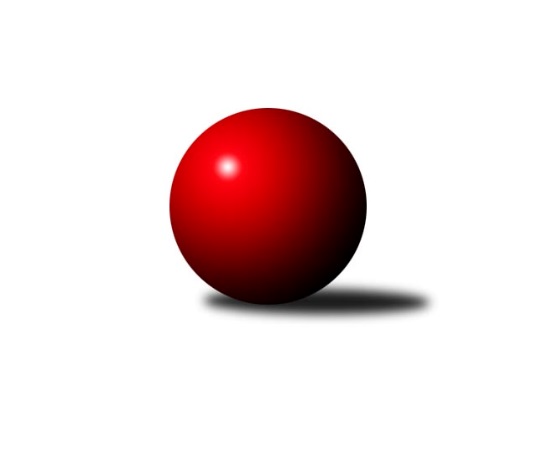 Č.8Ročník 2014/2015	16.7.2024 Krajský přebor OL  2014/2015Statistika 8. kolaTabulka družstev:		družstvo	záp	výh	rem	proh	skore	sety	průměr	body	plné	dorážka	chyby	1.	TJ Kovohutě Břidličná ˝B˝	8	6	0	2	41.5 : 22.5 	(60.0 : 36.0)	2437	12	1707	730	37.4	2.	TJ Kovohutě Břidličná ˝A˝	8	6	0	2	41.5 : 22.5 	(51.5 : 44.5)	2518	12	1736	782	33.3	3.	KK Šumperk ˝B˝	8	6	0	2	40.0 : 24.0 	(53.5 : 42.5)	2459	12	1720	738	38.1	4.	TJ Sokol Mohelnice	8	5	1	2	35.5 : 28.5 	(54.0 : 42.0)	2516	11	1740	776	37.1	5.	KK Zábřeh  ˝C˝	8	4	2	2	35.0 : 29.0 	(48.0 : 48.0)	2484	10	1717	767	38.6	6.	KK PEPINO Bruntál	8	4	0	4	34.0 : 30.0 	(48.0 : 48.0)	2353	8	1654	700	52.8	7.	KKŽ Šternberk ˝A˝	8	4	0	4	30.0 : 34.0 	(49.5 : 46.5)	2344	8	1674	671	54.1	8.	TJ Horní Benešov ˝C˝	8	4	0	4	29.5 : 34.5 	(42.0 : 54.0)	2358	8	1653	705	52.6	9.	KK Jiskra Rýmařov ˝B˝	8	3	1	4	31.0 : 33.0 	(48.5 : 47.5)	2376	7	1652	724	42.8	10.	TJ Tatran Litovel	8	2	0	6	23.0 : 41.0 	(34.5 : 61.5)	2344	4	1649	695	45.8	11.	TJ Horní Benešov ˝D˝	8	1	0	7	25.0 : 39.0 	(46.5 : 49.5)	2391	2	1672	719	50.5	12.	SKK Jeseník ˝B˝	8	1	0	7	18.0 : 46.0 	(40.0 : 56.0)	2322	2	1636	687	44.5Tabulka doma:		družstvo	záp	výh	rem	proh	skore	sety	průměr	body	maximum	minimum	1.	KK PEPINO Bruntál	5	4	0	1	28.0 : 12.0 	(36.0 : 24.0)	2225	8	2269	2175	2.	KK Zábřeh  ˝C˝	5	4	0	1	25.5 : 14.5 	(34.0 : 26.0)	2477	8	2495	2463	3.	TJ Kovohutě Břidličná ˝B˝	3	3	0	0	21.0 : 3.0 	(29.0 : 7.0)	2459	6	2475	2444	4.	KK Šumperk ˝B˝	3	3	0	0	16.5 : 7.5 	(22.5 : 13.5)	2477	6	2502	2442	5.	KKŽ Šternberk ˝A˝	4	3	0	1	21.0 : 11.0 	(29.0 : 19.0)	2385	6	2428	2351	6.	TJ Horní Benešov ˝C˝	5	3	0	2	19.5 : 20.5 	(27.0 : 33.0)	2458	6	2522	2349	7.	TJ Sokol Mohelnice	4	2	1	1	17.0 : 15.0 	(26.5 : 21.5)	2594	5	2630	2538	8.	KK Jiskra Rýmařov ˝B˝	5	2	1	2	19.0 : 21.0 	(28.5 : 31.5)	2440	5	2459	2416	9.	TJ Kovohutě Břidličná ˝A˝	3	2	0	1	13.5 : 10.5 	(18.0 : 18.0)	2452	4	2460	2440	10.	TJ Horní Benešov ˝D˝	4	1	0	3	13.0 : 19.0 	(24.5 : 23.5)	2344	2	2414	2277	11.	SKK Jeseník ˝B˝	4	1	0	3	11.5 : 20.5 	(22.0 : 26.0)	2485	2	2566	2430	12.	TJ Tatran Litovel	3	0	0	3	6.0 : 18.0 	(12.5 : 23.5)	2468	0	2534	2411Tabulka venku:		družstvo	záp	výh	rem	proh	skore	sety	průměr	body	maximum	minimum	1.	TJ Kovohutě Břidličná ˝A˝	5	4	0	1	28.0 : 12.0 	(33.5 : 26.5)	2531	8	2601	2476	2.	TJ Sokol Mohelnice	4	3	0	1	18.5 : 13.5 	(27.5 : 20.5)	2497	6	2576	2418	3.	KK Šumperk ˝B˝	5	3	0	2	23.5 : 16.5 	(31.0 : 29.0)	2455	6	2548	2395	4.	TJ Kovohutě Břidličná ˝B˝	5	3	0	2	20.5 : 19.5 	(31.0 : 29.0)	2437	6	2541	2284	5.	TJ Tatran Litovel	5	2	0	3	17.0 : 23.0 	(22.0 : 38.0)	2313	4	2427	2148	6.	KK Jiskra Rýmařov ˝B˝	3	1	0	2	12.0 : 12.0 	(20.0 : 16.0)	2354	2	2568	2146	7.	TJ Horní Benešov ˝C˝	3	1	0	2	10.0 : 14.0 	(15.0 : 21.0)	2325	2	2355	2305	8.	KK Zábřeh  ˝C˝	3	0	2	1	9.5 : 14.5 	(14.0 : 22.0)	2486	2	2634	2369	9.	KKŽ Šternberk ˝A˝	4	1	0	3	9.0 : 23.0 	(20.5 : 27.5)	2334	2	2437	2087	10.	KK PEPINO Bruntál	3	0	0	3	6.0 : 18.0 	(12.0 : 24.0)	2396	0	2455	2317	11.	TJ Horní Benešov ˝D˝	4	0	0	4	12.0 : 20.0 	(22.0 : 26.0)	2403	0	2558	2303	12.	SKK Jeseník ˝B˝	4	0	0	4	6.5 : 25.5 	(18.0 : 30.0)	2282	0	2428	2081Tabulka podzimní části:		družstvo	záp	výh	rem	proh	skore	sety	průměr	body	doma	venku	1.	TJ Kovohutě Břidličná ˝B˝	8	6	0	2	41.5 : 22.5 	(60.0 : 36.0)	2437	12 	3 	0 	0 	3 	0 	2	2.	TJ Kovohutě Břidličná ˝A˝	8	6	0	2	41.5 : 22.5 	(51.5 : 44.5)	2518	12 	2 	0 	1 	4 	0 	1	3.	KK Šumperk ˝B˝	8	6	0	2	40.0 : 24.0 	(53.5 : 42.5)	2459	12 	3 	0 	0 	3 	0 	2	4.	TJ Sokol Mohelnice	8	5	1	2	35.5 : 28.5 	(54.0 : 42.0)	2516	11 	2 	1 	1 	3 	0 	1	5.	KK Zábřeh  ˝C˝	8	4	2	2	35.0 : 29.0 	(48.0 : 48.0)	2484	10 	4 	0 	1 	0 	2 	1	6.	KK PEPINO Bruntál	8	4	0	4	34.0 : 30.0 	(48.0 : 48.0)	2353	8 	4 	0 	1 	0 	0 	3	7.	KKŽ Šternberk ˝A˝	8	4	0	4	30.0 : 34.0 	(49.5 : 46.5)	2344	8 	3 	0 	1 	1 	0 	3	8.	TJ Horní Benešov ˝C˝	8	4	0	4	29.5 : 34.5 	(42.0 : 54.0)	2358	8 	3 	0 	2 	1 	0 	2	9.	KK Jiskra Rýmařov ˝B˝	8	3	1	4	31.0 : 33.0 	(48.5 : 47.5)	2376	7 	2 	1 	2 	1 	0 	2	10.	TJ Tatran Litovel	8	2	0	6	23.0 : 41.0 	(34.5 : 61.5)	2344	4 	0 	0 	3 	2 	0 	3	11.	TJ Horní Benešov ˝D˝	8	1	0	7	25.0 : 39.0 	(46.5 : 49.5)	2391	2 	1 	0 	3 	0 	0 	4	12.	SKK Jeseník ˝B˝	8	1	0	7	18.0 : 46.0 	(40.0 : 56.0)	2322	2 	1 	0 	3 	0 	0 	4Tabulka jarní části:		družstvo	záp	výh	rem	proh	skore	sety	průměr	body	doma	venku	1.	KK Šumperk ˝B˝	0	0	0	0	0.0 : 0.0 	(0.0 : 0.0)	0	0 	0 	0 	0 	0 	0 	0 	2.	TJ Horní Benešov ˝C˝	0	0	0	0	0.0 : 0.0 	(0.0 : 0.0)	0	0 	0 	0 	0 	0 	0 	0 	3.	TJ Horní Benešov ˝D˝	0	0	0	0	0.0 : 0.0 	(0.0 : 0.0)	0	0 	0 	0 	0 	0 	0 	0 	4.	KK Jiskra Rýmařov ˝B˝	0	0	0	0	0.0 : 0.0 	(0.0 : 0.0)	0	0 	0 	0 	0 	0 	0 	0 	5.	KK PEPINO Bruntál	0	0	0	0	0.0 : 0.0 	(0.0 : 0.0)	0	0 	0 	0 	0 	0 	0 	0 	6.	KK Zábřeh  ˝C˝	0	0	0	0	0.0 : 0.0 	(0.0 : 0.0)	0	0 	0 	0 	0 	0 	0 	0 	7.	SKK Jeseník ˝B˝	0	0	0	0	0.0 : 0.0 	(0.0 : 0.0)	0	0 	0 	0 	0 	0 	0 	0 	8.	TJ Sokol Mohelnice	0	0	0	0	0.0 : 0.0 	(0.0 : 0.0)	0	0 	0 	0 	0 	0 	0 	0 	9.	TJ Kovohutě Břidličná ˝B˝	0	0	0	0	0.0 : 0.0 	(0.0 : 0.0)	0	0 	0 	0 	0 	0 	0 	0 	10.	TJ Kovohutě Břidličná ˝A˝	0	0	0	0	0.0 : 0.0 	(0.0 : 0.0)	0	0 	0 	0 	0 	0 	0 	0 	11.	KKŽ Šternberk ˝A˝	0	0	0	0	0.0 : 0.0 	(0.0 : 0.0)	0	0 	0 	0 	0 	0 	0 	0 	12.	TJ Tatran Litovel	0	0	0	0	0.0 : 0.0 	(0.0 : 0.0)	0	0 	0 	0 	0 	0 	0 	0 Zisk bodů pro družstvo:		jméno hráče	družstvo	body	zápasy	v %	dílčí body	sety	v %	1.	Ivo Mrhal ml. ml.	TJ Kovohutě Břidličná ˝A˝ 	7	/	7	(100%)	12	/	14	(86%)	2.	Michael Dostál 	TJ Horní Benešov ˝D˝ 	7	/	8	(88%)	12	/	16	(75%)	3.	Ľudovit Kumi 	TJ Sokol Mohelnice 	6	/	7	(86%)	11	/	14	(79%)	4.	Petr Pick 	KKŽ Šternberk ˝A˝ 	6	/	8	(75%)	12	/	16	(75%)	5.	Pavel Ďuriš ml. 	KKŽ Šternberk ˝A˝ 	6	/	8	(75%)	11	/	16	(69%)	6.	Zdeněk Chmela ml. ml.	TJ Kovohutě Břidličná ˝B˝ 	6	/	8	(75%)	11	/	16	(69%)	7.	Miloslav Krchov 	TJ Kovohutě Břidličná ˝B˝ 	6	/	8	(75%)	11	/	16	(69%)	8.	Zdeněk Smrža 	TJ Horní Benešov ˝D˝ 	6	/	8	(75%)	10.5	/	16	(66%)	9.	Milan Vymazal 	KK Šumperk ˝B˝ 	6	/	8	(75%)	10	/	16	(63%)	10.	Leoš Řepka 	TJ Kovohutě Břidličná ˝A˝ 	5	/	5	(100%)	7	/	10	(70%)	11.	Tomáš Janalík 	KK PEPINO Bruntál 	5	/	6	(83%)	10	/	12	(83%)	12.	Zdeněk Sobota 	TJ Sokol Mohelnice 	5	/	6	(83%)	10	/	12	(83%)	13.	Zdeněk Fiury ml. ml.	TJ Kovohutě Břidličná ˝B˝ 	5	/	6	(83%)	9	/	12	(75%)	14.	Luděk Zeman 	TJ Horní Benešov ˝C˝ 	5	/	7	(71%)	11	/	14	(79%)	15.	Jaromír Janošec 	TJ Tatran Litovel 	5	/	7	(71%)	10	/	14	(71%)	16.	Marek Hampl 	KK Jiskra Rýmařov ˝B˝ 	5	/	7	(71%)	10	/	14	(71%)	17.	Stanislav Brosinger 	TJ Tatran Litovel 	5	/	7	(71%)	8	/	14	(57%)	18.	Rostislav Krejčí 	TJ Sokol Mohelnice 	5	/	8	(63%)	10.5	/	16	(66%)	19.	Jan Doseděl 	TJ Kovohutě Břidličná ˝A˝ 	5	/	8	(63%)	9	/	16	(56%)	20.	Jan Mlčák 	KK PEPINO Bruntál 	5	/	8	(63%)	7	/	16	(44%)	21.	Martin Mikulič 	KK Šumperk ˝B˝ 	4.5	/	6	(75%)	9	/	12	(75%)	22.	Miroslav Mrkos 	KK Šumperk ˝B˝ 	4.5	/	7	(64%)	6.5	/	14	(46%)	23.	Miroslav Bodanský 	KK Zábřeh  ˝C˝ 	4.5	/	8	(56%)	9	/	16	(56%)	24.	Zdeněk Fiury st. st.	TJ Kovohutě Břidličná ˝B˝ 	4.5	/	8	(56%)	9	/	16	(56%)	25.	Miloslav Petrů 	TJ Horní Benešov ˝C˝ 	4.5	/	8	(56%)	8	/	16	(50%)	26.	Martin Mikeska 	KK Jiskra Rýmařov ˝B˝ 	4.5	/	8	(56%)	6.5	/	16	(41%)	27.	Věra Tomanová 	KK Jiskra Rýmařov ˝B˝ 	4	/	4	(100%)	8	/	8	(100%)	28.	Petr Dankovič ml. 	TJ Horní Benešov ˝D˝ 	4	/	5	(80%)	5.5	/	10	(55%)	29.	Martin Vitásek 	KK Zábřeh  ˝C˝ 	4	/	6	(67%)	8	/	12	(67%)	30.	Petr Chlachula 	KK Jiskra Rýmařov ˝B˝ 	4	/	6	(67%)	6	/	12	(50%)	31.	Josef Veselý 	TJ Kovohutě Břidličná ˝B˝ 	4	/	7	(57%)	10	/	14	(71%)	32.	František Langer 	KK Zábřeh  ˝C˝ 	4	/	7	(57%)	8	/	14	(57%)	33.	Jiří Polášek 	KK Jiskra Rýmařov ˝B˝ 	4	/	7	(57%)	8	/	14	(57%)	34.	Martin Kaduk 	KK PEPINO Bruntál 	4	/	7	(57%)	8	/	14	(57%)	35.	Jiří Procházka 	TJ Kovohutě Břidličná ˝A˝ 	4	/	7	(57%)	7	/	14	(50%)	36.	Jiří Kráčmar 	TJ Tatran Litovel 	4	/	7	(57%)	5	/	14	(36%)	37.	Jaroslav Vymazal 	KK Šumperk ˝B˝ 	4	/	8	(50%)	8	/	16	(50%)	38.	Michal Rašťák 	TJ Horní Benešov ˝C˝ 	4	/	8	(50%)	7	/	16	(44%)	39.	Miloslav Kovář 	SKK Jeseník ˝B˝ 	3.5	/	6	(58%)	7	/	12	(58%)	40.	Miroslav Štěpán 	KK Zábřeh  ˝C˝ 	3.5	/	8	(44%)	6	/	16	(38%)	41.	Čestmír Řepka 	TJ Kovohutě Břidličná ˝A˝ 	3.5	/	8	(44%)	4.5	/	16	(28%)	42.	Jan Semrád 	KK Šumperk ˝B˝ 	3	/	4	(75%)	6	/	8	(75%)	43.	František Ocelák 	KK PEPINO Bruntál 	3	/	5	(60%)	4	/	10	(40%)	44.	Jiří Karafiát 	KK Zábřeh  ˝C˝ 	3	/	6	(50%)	6	/	12	(50%)	45.	Jiří Večeřa 	TJ Kovohutě Břidličná ˝A˝ 	3	/	6	(50%)	5	/	12	(42%)	46.	David Láčík 	TJ Horní Benešov ˝C˝ 	3	/	6	(50%)	5	/	12	(42%)	47.	Zdeněk Šebesta 	TJ Sokol Mohelnice 	3	/	7	(43%)	9	/	14	(64%)	48.	Emil Pick 	KKŽ Šternberk ˝A˝ 	3	/	7	(43%)	8	/	14	(57%)	49.	Pavel Heinisch 	KK Šumperk ˝B˝ 	3	/	7	(43%)	7	/	14	(50%)	50.	Jaromír Hendrych st. 	TJ Horní Benešov ˝C˝ 	3	/	7	(43%)	7	/	14	(50%)	51.	Marek Bilíček 	TJ Horní Benešov ˝D˝ 	3	/	7	(43%)	6.5	/	14	(46%)	52.	Josef Novotný 	KK PEPINO Bruntál 	3	/	7	(43%)	6	/	14	(43%)	53.	Pavel Smejkal 	KKŽ Šternberk ˝A˝ 	3	/	8	(38%)	10	/	16	(63%)	54.	Michal Strachota 	KK Šumperk ˝B˝ 	3	/	8	(38%)	7	/	16	(44%)	55.	Ludvík Vymazal 	TJ Tatran Litovel 	3	/	8	(38%)	6	/	16	(38%)	56.	Jaroslav Jílek 	TJ Sokol Mohelnice 	3	/	8	(38%)	5	/	16	(31%)	57.	Tomáš Potácel 	TJ Sokol Mohelnice 	2.5	/	5	(50%)	4.5	/	10	(45%)	58.	Tomáš Fiury 	TJ Kovohutě Břidličná ˝A˝ 	2	/	5	(40%)	6	/	10	(60%)	59.	Zdeněk Chmela st. st.	TJ Kovohutě Břidličná ˝B˝ 	2	/	5	(40%)	5	/	10	(50%)	60.	Petr Otáhal 	TJ Kovohutě Břidličná ˝B˝ 	2	/	5	(40%)	5	/	10	(50%)	61.	Pavel Dvořák 	KK PEPINO Bruntál 	2	/	5	(40%)	5	/	10	(50%)	62.	Aneta Kubešová 	TJ Horní Benešov ˝C˝ 	2	/	5	(40%)	3	/	10	(30%)	63.	Karel Kučera 	SKK Jeseník ˝B˝ 	2	/	6	(33%)	6	/	12	(50%)	64.	Richard Janalík 	KK PEPINO Bruntál 	2	/	6	(33%)	4	/	12	(33%)	65.	Alena Vrbová 	SKK Jeseník ˝B˝ 	2	/	7	(29%)	5	/	14	(36%)	66.	Vladimír Moravec 	SKK Jeseník ˝B˝ 	2	/	7	(29%)	5	/	14	(36%)	67.	Pavel Ďuriš st. 	KKŽ Šternberk ˝A˝ 	2	/	7	(29%)	3.5	/	14	(25%)	68.	Václav Čamek 	KK Zábřeh  ˝C˝ 	2	/	8	(25%)	6	/	16	(38%)	69.	Michal Ihnát 	KK Jiskra Rýmařov ˝B˝ 	1.5	/	7	(21%)	6	/	14	(43%)	70.	Eva Křápková 	SKK Jeseník ˝B˝ 	1.5	/	7	(21%)	4	/	14	(29%)	71.	Kamil Vinklárek 	KKŽ Šternberk ˝A˝ 	1	/	1	(100%)	2	/	2	(100%)	72.	Zdeněk Janoud 	SKK Jeseník ˝B˝ 	1	/	1	(100%)	2	/	2	(100%)	73.	Lukáš Janalík 	KK PEPINO Bruntál 	1	/	1	(100%)	2	/	2	(100%)	74.	Helena Sobčáková 	KK Zábřeh  ˝C˝ 	1	/	1	(100%)	2	/	2	(100%)	75.	Jiří Vrba ml. 	SKK Jeseník ˝B˝ 	1	/	1	(100%)	2	/	2	(100%)	76.	Jiří Vrobel 	TJ Tatran Litovel 	1	/	1	(100%)	2	/	2	(100%)	77.	Zdeněk Hudec 	KK PEPINO Bruntál 	1	/	2	(50%)	2	/	4	(50%)	78.	Zdeněk Kment 	TJ Horní Benešov ˝D˝ 	1	/	2	(50%)	2	/	4	(50%)	79.	Rostislav Cundrla 	SKK Jeseník ˝B˝ 	1	/	2	(50%)	2	/	4	(50%)	80.	Petra Rozsypalová 	SKK Jeseník ˝B˝ 	1	/	2	(50%)	1	/	4	(25%)	81.	Rudolf Starchoň 	KK Jiskra Rýmařov ˝B˝ 	1	/	2	(50%)	1	/	4	(25%)	82.	Jan Kolář 	KK Zábřeh  ˝C˝ 	1	/	3	(33%)	3	/	6	(50%)	83.	Zbyněk Tesař 	TJ Horní Benešov ˝D˝ 	1	/	4	(25%)	3	/	8	(38%)	84.	Jaroslav Ďulík 	TJ Tatran Litovel 	1	/	4	(25%)	1	/	8	(13%)	85.	Jana Fousková 	SKK Jeseník ˝B˝ 	1	/	5	(20%)	3	/	10	(30%)	86.	Jindřich Gavenda 	KKŽ Šternberk ˝A˝ 	1	/	5	(20%)	3	/	10	(30%)	87.	Josef Mikeska 	KK Jiskra Rýmařov ˝B˝ 	1	/	6	(17%)	3	/	12	(25%)	88.	Dagmar Jílková 	TJ Sokol Mohelnice 	1	/	7	(14%)	4	/	14	(29%)	89.	Zdeňka Habartová 	TJ Horní Benešov ˝D˝ 	1	/	8	(13%)	5	/	16	(31%)	90.	Radomila Janoudová 	SKK Jeseník ˝B˝ 	0	/	1	(0%)	1	/	2	(50%)	91.	Pavla Hendrychová 	TJ Horní Benešov ˝D˝ 	0	/	1	(0%)	0	/	2	(0%)	92.	Ivo Mrhal st.	TJ Kovohutě Břidličná ˝B˝ 	0	/	1	(0%)	0	/	2	(0%)	93.	Ladislav Podhorský 	KK PEPINO Bruntál 	0	/	1	(0%)	0	/	2	(0%)	94.	Vilém Berger 	TJ Kovohutě Břidličná ˝A˝ 	0	/	2	(0%)	1	/	4	(25%)	95.	Miroslav Setinský 	SKK Jeseník ˝B˝ 	0	/	3	(0%)	2	/	6	(33%)	96.	Jindřich Dankovič 	TJ Horní Benešov ˝D˝ 	0	/	3	(0%)	1	/	6	(17%)	97.	Michal Vavrák 	TJ Horní Benešov ˝C˝ 	0	/	3	(0%)	0	/	6	(0%)	98.	Jaromír Vémola 	KKŽ Šternberk ˝A˝ 	0	/	4	(0%)	0	/	8	(0%)	99.	Miroslav Sigmund 	TJ Tatran Litovel 	0	/	6	(0%)	1.5	/	12	(13%)	100.	Jaroslav Vidim 	TJ Tatran Litovel 	0	/	8	(0%)	1	/	16	(6%)Průměry na kuželnách:		kuželna	průměr	plné	dorážka	chyby	výkon na hráče	1.	TJ MEZ Mohelnice, 1-2	2577	1781	796	36.0	(429.6)	2.	TJ Tatran Litovel (stará), 1-2	2505	1733	772	35.3	(417.6)	3.	SKK Jeseník, 1-4	2493	1737	756	39.9	(415.6)	4.	KK Zábřeh, 1-4	2454	1711	742	43.9	(409.1)	5.	KK Šumperk, 1-4	2441	1668	772	34.5	(406.9)	6.	KK Jiskra Rýmařov, 1-4	2423	1681	742	38.4	(404.0)	7.	 Horní Benešov, 1-4	2422	1698	724	50.8	(403.8)	8.	TJ Kovohutě Břidličná, 1-2	2409	1674	735	36.3	(401.6)	9.	KKŽ Šternberk, 1-2	2360	1673	687	53.8	(393.4)	10.	KK Pepino Bruntál, 1-2	2189	1561	627	59.1	(364.8)Nejlepší výkony na kuželnách:TJ MEZ Mohelnice, 1-2KK Zábřeh  ˝C˝	2634	4. kolo	Tomáš Potácel 	TJ Sokol Mohelnice	491	6. koloTJ Sokol Mohelnice	2630	6. kolo	Miroslav Bodanský 	KK Zábřeh  ˝C˝	477	4. koloTJ Sokol Mohelnice	2626	4. kolo	Ivo Mrhal ml. ml.	TJ Kovohutě Břidličná ˝A˝	470	8. koloTJ Kovohutě Břidličná ˝A˝	2601	8. kolo	Čestmír Řepka 	TJ Kovohutě Břidličná ˝A˝	468	8. koloTJ Sokol Mohelnice	2580	8. kolo	Zdeněk Sobota 	TJ Sokol Mohelnice	464	4. koloTJ Horní Benešov ˝D˝	2558	6. kolo	Jiří Karafiát 	KK Zábřeh  ˝C˝	454	4. koloTJ Sokol Mohelnice	2538	2. kolo	Helena Sobčáková 	KK Zábřeh  ˝C˝	453	4. koloKK PEPINO Bruntál	2455	2. kolo	Zdeněk Šebesta 	TJ Sokol Mohelnice	450	4. kolo		. kolo	Marek Bilíček 	TJ Horní Benešov ˝D˝	449	6. kolo		. kolo	Zdeněk Sobota 	TJ Sokol Mohelnice	448	8. koloTJ Tatran Litovel (stará), 1-2TJ Kovohutě Břidličná ˝A˝	2572	3. kolo	Ivo Mrhal ml. ml.	TJ Kovohutě Břidličná ˝A˝	460	3. koloKK Šumperk ˝B˝	2548	5. kolo	Stanislav Brosinger 	TJ Tatran Litovel	454	3. koloTJ Tatran Litovel	2534	3. kolo	Jaroslav Vymazal 	KK Šumperk ˝B˝	454	5. koloTJ Sokol Mohelnice	2510	7. kolo	Jaromír Janošec 	TJ Tatran Litovel	453	3. koloTJ Tatran Litovel	2460	7. kolo	Rostislav Krejčí 	TJ Sokol Mohelnice	450	7. koloTJ Tatran Litovel	2411	5. kolo	Zdeněk Sobota 	TJ Sokol Mohelnice	443	7. kolo		. kolo	Jan Doseděl 	TJ Kovohutě Břidličná ˝A˝	442	3. kolo		. kolo	Jiří Kráčmar 	TJ Tatran Litovel	441	3. kolo		. kolo	Martin Mikulič 	KK Šumperk ˝B˝	440	5. kolo		. kolo	Jaromír Janošec 	TJ Tatran Litovel	439	7. koloSKK Jeseník, 1-4KK Jiskra Rýmařov ˝B˝	2568	7. kolo	Zdeněk Janoud 	SKK Jeseník ˝B˝	460	3. koloSKK Jeseník ˝B˝	2566	5. kolo	Ľudovit Kumi 	TJ Sokol Mohelnice	450	5. koloSKK Jeseník ˝B˝	2503	7. kolo	Miloslav Kovář 	SKK Jeseník ˝B˝	448	5. koloTJ Sokol Mohelnice	2483	5. kolo	Michal Ihnát 	KK Jiskra Rýmařov ˝B˝	448	7. koloKK Šumperk ˝B˝	2482	3. kolo	Pavel Heinisch 	KK Šumperk ˝B˝	447	3. koloTJ Kovohutě Břidličná ˝A˝	2476	1. kolo	Věra Tomanová 	KK Jiskra Rýmařov ˝B˝	443	7. koloSKK Jeseník ˝B˝	2442	1. kolo	Jiří Vrba ml. 	SKK Jeseník ˝B˝	442	1. koloSKK Jeseník ˝B˝	2430	3. kolo	Jaroslav Vymazal 	KK Šumperk ˝B˝	440	3. kolo		. kolo	Jiří Procházka 	TJ Kovohutě Břidličná ˝A˝	438	1. kolo		. kolo	Jana Fousková 	SKK Jeseník ˝B˝	437	7. koloKK Zábřeh, 1-4TJ Kovohutě Břidličná ˝B˝	2541	1. kolo	Miroslav Štěpán 	KK Zábřeh  ˝C˝	444	5. koloKK Zábřeh  ˝C˝	2495	5. kolo	Miloslav Krchov 	TJ Kovohutě Břidličná ˝B˝	443	1. koloKK Zábřeh  ˝C˝	2485	3. kolo	David Láčík 	TJ Horní Benešov ˝C˝	441	7. koloKK Zábřeh  ˝C˝	2476	8. kolo	František Langer 	KK Zábřeh  ˝C˝	440	8. koloKK Zábřeh  ˝C˝	2468	1. kolo	Martin Vitásek 	KK Zábřeh  ˝C˝	440	1. koloKK Zábřeh  ˝C˝	2463	7. kolo	Martin Vitásek 	KK Zábřeh  ˝C˝	439	3. koloSKK Jeseník ˝B˝	2428	8. kolo	Alena Vrbová 	SKK Jeseník ˝B˝	436	8. koloKK PEPINO Bruntál	2416	5. kolo	Václav Čamek 	KK Zábřeh  ˝C˝	432	8. koloKKŽ Šternberk ˝A˝	2416	3. kolo	Zdeněk Chmela st. st.	TJ Kovohutě Břidličná ˝B˝	432	1. koloTJ Horní Benešov ˝C˝	2355	7. kolo	František Langer 	KK Zábřeh  ˝C˝	431	3. koloKK Šumperk, 1-4KK Šumperk ˝B˝	2502	6. kolo	Jaroslav Vymazal 	KK Šumperk ˝B˝	473	2. koloTJ Kovohutě Břidličná ˝A˝	2495	6. kolo	Zdeněk Smrža 	TJ Horní Benešov ˝D˝	447	4. koloKK Šumperk ˝B˝	2488	2. kolo	Ivo Mrhal ml. ml.	TJ Kovohutě Břidličná ˝A˝	445	6. koloKK Šumperk ˝B˝	2442	4. kolo	Leoš Řepka 	TJ Kovohutě Břidličná ˝A˝	433	6. koloKK Zábřeh  ˝C˝	2369	2. kolo	Jaroslav Vymazal 	KK Šumperk ˝B˝	428	4. koloTJ Horní Benešov ˝D˝	2352	4. kolo	Miroslav Mrkos 	KK Šumperk ˝B˝	427	6. kolo		. kolo	Martin Mikulič 	KK Šumperk ˝B˝	427	4. kolo		. kolo	Zdeněk Kment 	TJ Horní Benešov ˝D˝	427	4. kolo		. kolo	Pavel Heinisch 	KK Šumperk ˝B˝	426	6. kolo		. kolo	Petr Dankovič ml. 	TJ Horní Benešov ˝D˝	426	4. koloKK Jiskra Rýmařov, 1-4KK Jiskra Rýmařov ˝B˝	2459	5. kolo	Martin Vitásek 	KK Zábřeh  ˝C˝	457	6. koloKK Zábřeh  ˝C˝	2456	6. kolo	Věra Tomanová 	KK Jiskra Rýmařov ˝B˝	452	6. koloKK Jiskra Rýmařov ˝B˝	2455	6. kolo	Petr Chlachula 	KK Jiskra Rýmařov ˝B˝	441	1. koloKK Šumperk ˝B˝	2448	1. kolo	Martin Mikeska 	KK Jiskra Rýmařov ˝B˝	441	3. koloKK Jiskra Rýmařov ˝B˝	2443	1. kolo	Martin Mikeska 	KK Jiskra Rýmařov ˝B˝	439	5. koloKK Jiskra Rýmařov ˝B˝	2429	8. kolo	Marek Hampl 	KK Jiskra Rýmařov ˝B˝	437	6. koloTJ Sokol Mohelnice	2418	3. kolo	Marek Bilíček 	TJ Horní Benešov ˝D˝	431	8. koloKK Jiskra Rýmařov ˝B˝	2416	3. kolo	Rostislav Krejčí 	TJ Sokol Mohelnice	430	3. koloTJ Horní Benešov ˝D˝	2399	8. kolo	Milan Vymazal 	KK Šumperk ˝B˝	427	1. koloTJ Horní Benešov ˝C˝	2315	5. kolo	Michal Strachota 	KK Šumperk ˝B˝	424	1. kolo Horní Benešov, 1-4TJ Sokol Mohelnice	2576	1. kolo	Ludvík Vymazal 	TJ Tatran Litovel	472	2. koloTJ Horní Benešov ˝C˝	2522	6. kolo	Michal Rašťák 	TJ Horní Benešov ˝C˝	462	6. koloTJ Kovohutě Břidličná ˝A˝	2511	4. kolo	Luděk Zeman 	TJ Horní Benešov ˝C˝	457	1. koloTJ Horní Benešov ˝C˝	2489	8. kolo	Michal Rašťák 	TJ Horní Benešov ˝C˝	455	8. koloTJ Horní Benešov ˝C˝	2476	1. kolo	Rostislav Krejčí 	TJ Sokol Mohelnice	454	1. koloTJ Kovohutě Břidličná ˝B˝	2463	6. kolo	Luděk Zeman 	TJ Horní Benešov ˝C˝	452	6. koloTJ Kovohutě Břidličná ˝B˝	2461	3. kolo	Petr Pick 	KKŽ Šternberk ˝A˝	452	5. koloTJ Horní Benešov ˝C˝	2452	2. kolo	Josef Veselý 	TJ Kovohutě Břidličná ˝B˝	452	3. koloKKŽ Šternberk ˝A˝	2437	5. kolo	Miloslav Petrů 	TJ Horní Benešov ˝C˝	448	8. koloTJ Tatran Litovel	2415	2. kolo	Ľudovit Kumi 	TJ Sokol Mohelnice	446	1. koloTJ Kovohutě Břidličná, 1-2TJ Kovohutě Břidličná ˝B˝	2475	7. kolo	Ivo Mrhal ml. ml.	TJ Kovohutě Břidličná ˝A˝	446	7. koloTJ Kovohutě Břidličná ˝B˝	2462	5. kolo	Pavel Ďuriš ml. 	KKŽ Šternberk ˝A˝	445	7. koloTJ Kovohutě Břidličná ˝A˝	2460	7. kolo	Ivo Mrhal ml. ml.	TJ Kovohutě Břidličná ˝A˝	444	5. koloTJ Kovohutě Břidličná ˝B˝	2459	4. kolo	Josef Veselý 	TJ Kovohutě Břidličná ˝B˝	436	7. koloTJ Kovohutě Břidličná ˝A˝	2455	2. kolo	Pavel Heinisch 	KK Šumperk ˝B˝	436	7. koloTJ Kovohutě Břidličná ˝B˝	2444	2. kolo	Čestmír Řepka 	TJ Kovohutě Břidličná ˝A˝	435	7. koloTJ Kovohutě Břidličná ˝A˝	2440	5. kolo	Josef Veselý 	TJ Kovohutě Břidličná ˝B˝	432	2. koloKK Šumperk ˝B˝	2401	7. kolo	Josef Veselý 	TJ Kovohutě Břidličná ˝B˝	432	4. koloKKŽ Šternberk ˝A˝	2397	7. kolo	Ivo Mrhal ml. ml.	TJ Kovohutě Břidličná ˝A˝	429	2. koloSKK Jeseník ˝B˝	2330	2. kolo	Petr Pick 	KKŽ Šternberk ˝A˝	428	7. koloKKŽ Šternberk, 1-2KKŽ Šternberk ˝A˝	2428	8. kolo	Pavel Ďuriš ml. 	KKŽ Šternberk ˝A˝	470	2. koloTJ Tatran Litovel	2427	6. kolo	Jaromír Janošec 	TJ Tatran Litovel	454	6. koloKKŽ Šternberk ˝A˝	2381	2. kolo	Petr Pick 	KKŽ Šternberk ˝A˝	447	4. koloKKŽ Šternberk ˝A˝	2378	6. kolo	Petr Pick 	KKŽ Šternberk ˝A˝	427	6. koloKKŽ Šternberk ˝A˝	2351	4. kolo	Ludvík Vymazal 	TJ Tatran Litovel	423	6. koloKK Jiskra Rýmařov ˝B˝	2348	2. kolo	Petr Pick 	KKŽ Šternberk ˝A˝	417	2. koloSKK Jeseník ˝B˝	2288	4. kolo	Jiří Vrobel 	TJ Tatran Litovel	417	6. koloTJ Kovohutě Břidličná ˝B˝	2284	8. kolo	Pavel Smejkal 	KKŽ Šternberk ˝A˝	417	6. kolo		. kolo	Pavel Smejkal 	KKŽ Šternberk ˝A˝	416	8. kolo		. kolo	Věra Tomanová 	KK Jiskra Rýmařov ˝B˝	413	2. koloKK Pepino Bruntál, 1-2TJ Horní Benešov ˝C˝	2305	3. kolo	Luděk Zeman 	TJ Horní Benešov ˝C˝	433	3. koloKK PEPINO Bruntál	2269	8. kolo	Jaromír Hendrych st. 	TJ Horní Benešov ˝C˝	421	3. koloKK PEPINO Bruntál	2254	3. kolo	Tomáš Janalík 	KK PEPINO Bruntál	410	6. koloKK PEPINO Bruntál	2242	1. kolo	Tomáš Janalík 	KK PEPINO Bruntál	408	1. koloKK PEPINO Bruntál	2183	4. kolo	Tomáš Janalík 	KK PEPINO Bruntál	407	8. koloKK PEPINO Bruntál	2175	6. kolo	Miloslav Petrů 	TJ Horní Benešov ˝C˝	402	3. koloTJ Tatran Litovel	2148	8. kolo	Lukáš Janalík 	KK PEPINO Bruntál	400	3. koloKK Jiskra Rýmařov ˝B˝	2146	4. kolo	Vladimír Moravec 	SKK Jeseník ˝B˝	399	6. koloKKŽ Šternberk ˝A˝	2087	1. kolo	Petr Chlachula 	KK Jiskra Rýmařov ˝B˝	394	4. koloSKK Jeseník ˝B˝	2081	6. kolo	Jan Mlčák 	KK PEPINO Bruntál	392	8. koloČetnost výsledků:	8.0 : 0.0	1x	7.0 : 1.0	7x	6.5 : 1.5	2x	6.0 : 2.0	8x	5.5 : 2.5	3x	5.0 : 3.0	6x	4.5 : 3.5	1x	4.0 : 4.0	2x	3.0 : 5.0	4x	2.0 : 6.0	9x	1.5 : 6.5	1x	1.0 : 7.0	3x	0.0 : 8.0	1x